DÍLČÍ SMLOUVA K RÁMCOVÉ SMLOUVĚ NA POSKYTOVÁNÍ PRÁVNÍCH SLUŽEB(Obecné právní poradenství a komplexní právní zastupování zadavatele — 1. částOlUK-003080)Smluvní strany:Ředitelství silnic a dálnic ČR se sídlem:                           Na Pankráci 546/56, 140 00 Praha 4                       IČO: 65993390, DIČ: CZ65993390Bankovní spojení: ČNB, č. ú. 20001-15937031/0710                                                                                     zastoupen: Ing. Radek Mátl, generální ředitel                                                                                         k podpisu této smlouvy dle vnitřních předpisů oprávněn: Ing. Zdeněk Kuťák, pověřený řízením Správy Plzeň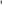 (dále jen „Klient”) na straně jednéaAdvokátní kancelář Volopich, Tomšíček & spol., s.r.o.se sídlem: Vlastina 602/23, Plzeň - Severní Předměstí, PSČ 323 00                                                                        IČO: 02476649, DIČ: CZ02476649 (plátce DPH)                                                                                bankovní spojení: Unicredit Bank Czech republic and Slovakia a.s., č.ú: 78850005/2700 zastoupen: JUDr. Danielem Volopichem, jednatelem                                                                               zapsaný v seznamu advokátů vedeném CAK, ev.č. advokáta: 07162                                                      (dále jen „Advokát”) na straně druhé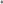 Společně dále též jen „Smluvní strany”uzavřeli níže uvedeného dne, měsíce a roku dle ust. článku 1 a článku 2 RÁMCOVÉ SMLOUVY O POSKYTOVÁNÍ PRÁVNÍCH SLUŽEB (Obecné právní poradenství a komplexní právní zastupování zadavatele — 1. část 01UK-003080), uzavřené mezi Klientem na straně jedné a HKR advokátní kancelář, s.r.o. a Advokátní kancelář Hartmann, Jelínek, Fráňa a partneři, s.r.o. a ROWAN LEGAL, advokátní kancelář s.r.o. a Sdružení MT Legal, s.r.o., advokátní kancelář + Urban & Hejduk s.r.o., advokátní kancelář + bpv Braun Partners s.r.o. a Advokátní kancelář Volopich, Tomšíšek & spol. s.r.o. a Becker a Polliakoff, s.r.o., advokátní kancelář, jako Advokáty na straně druhé dne 3. 10. 2016 (dále jen „Rámcová smlouva”) tuto Dílčí smlouvu Právní služby 2020 - 2021 v souvislosti s přípravou a realizací jmenovitých investičních staveb Správy Plzeň a další právní službyč. smlouvy klienta: 06EU-004567(dále jen „Smlouva”).I.Předmět SmlouvyPředmětem dle této Smlouvy je poskytování právních služeb ze strany Advokáta Klientovi, a to zejm. dle následujícího popisu (s odkazem na vymezení a popis požadovaného plnění v Písemné výzvě Klienta učiněné v souladu s ust. článku 2. Rámcové smlouvy):Předmětem plnění dílčí veřejné zakázky jsou právní služby, poradenství a zastupování související:I. se získáním vlastnických práv k pozemkům nacházejícím se v trasách připravovaných jmenovitých investičních staveb v rámci Správy Plzeň, kdy výsledkem poskytovaných právních služeb by mělo být dosažení převodu vlastnických práv k pozemkům a stavbám nacházejícím se v trase uvedené stavby na ŘSD za účelem její realizace, a to ať již smluvní cestou či prostřednictvím vyvlastnění takových pozemků dle podmínek zákona č. 184/ 2006 Sb., o odnětí nebo omezení vlastnického práva k pozemku nebo ke stavbě (zákon o vyvlastnění), v platném znění, zákona č. 416/2009 Sb., o urychlení výstavby dopravní, vodní a energetické infrastruktury elektronických komunikací, v platném znění a souvisejících právních předpisů;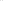 II. s omezením vlastnických práv či získáním práv odpovídajících věcnému břemenu či služebnosti k pozemkům nebo ke stavbám nacházejícím se v trasách připravovaných jmenovitých investičních staveb v rámci Správy Plzeň, kdy výsledkem poskytovaných právních služeb by mělo být dosažení práv odpovídajících věcnému břemenu či služebnosti k pozemkům a stavbám nacházejícím se v trasách uvedených staveb na ŘSD za účelem jejich realizací (zejména za účelem zbudování nových vedení inženýrských sítí či realizace přeložek jejich stávajících vedení), a to ať již smluvní cestou či prostřednictvím vyvlastnění takových pozemků dle podmínek zákona č. 184/2006 Sb., o odnětí nebo omezení vlastnického práva k pozemku nebo ke stavbě (zákon o vyvlastnění). V platném znění, zákona č. 416/2009 Sb., o urychlení výstavby dopravní, vodní a energetické infrastruktury a infrastruktury elektronických komunikací, v platném znění a souvisejících právních předpisů;Součástí plnění budou případné další služby spojené zejména s přípravou a realizací investičních akcí ŘSD, Správy Plzeň uvedených v bodě I., jakož i se zajišťováním investiční, provozní a obchodní agendy na ŘSD, Správě PlzeňPrávní služby dle předmětu této Smlouvy budou Advokátem poskytovány rovněž dle částečných jednotlivých požadavků Klienta předávaných Advokátovi písemnou či elektronickou formou korespondence; Klient však vždy při využití postupu dle předchozí části věty musí dodržovat ust. § 92 odst. 5 zákona č. 137/2006 Sb., o veřejných zakázkách, ve znění pozdějších předpisů (dále jen „ZVZ”). Součástí právních služeb budou i osobní konsultace a porady v sídle generálního ředitelství či jiné části působiště Klienta, objednávané příp. i telefonickou formou.Advokát se zavazuje poskytovat Klientovi právní služby, které jsou předmětem této Smlouvy, s odbornou péčí a v souladu se všemi pokyny Klienta (pokud tyto nejsou v rozporu s obecně závaznými právními předpisy, s touto Smlouvou, Rámcovou smlouvou, stavovskými předpisy upravujícími výkon advokacie či v rozporu se samotnými zájmy klienta) a dále analogicky v souladu s ustanoveními Rámcové smlouvy.Klient se zavazuje za řádně v souladu s touto Smlouvou poskytnuté plnění uhradit Advokátovi cenu stanovenou v této Smlouvě (čl. VI. Níže Cena - Odměna Advokáta).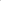 II.Právní ujednáníPráva a povinnosti Smluvních stran výslovně neupravené touto Smlouvou se řídí Rámcovou smlouvou a příslušnými dotčenými obecně závaznými právní předpisy či obecně závaznými normativními akty jiného charakteru platného právního řádu České republiky.V případě eventuálního rozporu mezi ustanoveními této Smlouvy a Rámcové smlouvy budou mít přednost příslušná ustanovení Rámcové smlouvy. Tím není nijak dotčeno právo Smluvních stran v případě potřeby dohodnout si v rozsahu, ve kterém to není v rozporu s předcházející větou, podrobnější či upřesňující smluvní podmínky, než jsou obsaženy v Rámcové smlouvě, vždy však musí v takovémto případě postupovat v souladu s ust. § 92 odst. 5 ZVZ.III.Doba plnění1. Plnění dle ustanovení čl. I. této Smlouvy bude poskytováno Klientovi ode dne její účinnosti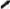 do uplynutí požadované doby plnění pro poskytování právních služeb do 12/2021 nebo dodoby vyčerpání maximálního rozsahu počtu hodin, který je stanoven na 5.500 hodin, podle toho, která z výše uvedených skutečností nastane dříve.2. Tuto Smlouvu je možno ukončit za podmínek a způsobem, které stanoví čl. 8. Rámcové smlouvy.IV.Další práva a povinnosti AdvokátaAdvokát je povinen určit další spolupracující advokáty, kteří se budou podílet na poskytování právních služeb dle předmětu této Smlouvy. Všichni advokáti takto určení k poskytování právních služeb dle této Smlouvy musí být Advokátem vždy plně informováni o předmětu a obsahu poskytovaných právních služeb. Advokát je povinen určit k poskytování právních služeb dle této Smlouvy vždy pouze členy odborného týmu, kterým Advokát prokazoval splnění kvalifikace v zadávacím řízení na uzavření Rámcové smlouvy, případně s předchozím souhlasem Klienta takové advokáty, kteří tyto kvalifikační předpoklady rovněž splňují.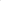 V případě potřeby je Advokát oprávněn přizvat ke své činnosti experty jiných odborností odlišných od oblastí právních služeb (zejm. z oblasti ekonomických či technických oborů), vždy však na své náklady, s výjimkou uvedenou v odst. 4.6 Rámcové smlouvy.V.Povinnosti KlientaKlient se zavazuje poskytovat Advokátovi bez zbytečného prodlení veškeré potřebné informace, podklady a doklady nezbytné pro řádné plnění předmětu této Smlouvy ze strany Advokáta. Dále se Klient zavazuje vystavit Advokátovi příslušná zmocnění k jeho zastoupení, bude-li to k výkonu práv a povinností v konkrétním řízení při plnění předmětu této Smlouvy nutné.Klient se zavazuje za řádně poskytnuté právní služby dle této Smlouvy uhradit Advokátovi odměnu (stanovenou níže v čl. VI. této Smlouvy), a to podle podmínek, které stanoví Rámcová smlouva.VI.Cena - Odměna AdvokátaSmluvní odměna Advokáta za právní služby, které jsou předmětem této Smlouvy byla stanovena plně v souladu s ust. odst. 2.2.10 písm. e) Rámcové smlouvy, tedy na základě návrhu ceny učiněné Advokátem v nabídce dle Rámcové smlouvy a její akceptace jako nejvýhodnější (resp. nejnižší) ze strany Klienta.Smluvní odměna dle předchozího odstavce tohoto článku Smlouvy činí (v Kč):Smluvní odměna bude Advokátem účtována čtvrtletně (03/ 2020, 06/2020, 09/2020, 11/2020, 03/2021, 06/2021, 09/2021, 11/2021 pozadu v závislosti na počtu odpracovaných hodin právních služeb v příslušném čtvrtletí.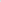 Při předložení faktury musí Advokát jako její nedílnou součást doložit detailní rozpis skutečně provedených prací, jež musí naplňovat dále uvedená kritéria: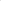 cena za 1 hodinu právních služeb bude fakturována vždy za hodinu těchto poskytnutých služeb bez ohledu na počet osob podílejících se na plnění těchto právních služeb v rámci 1 hodiny, tedy nejedná se o „člověkohodiny” . Do hodinové sazby, popř. fakturace, se nebudou započítávat hodiny související s případnou interní kontrolou, seznamování se správními předpisy, tvorba rozpisu skutečně provedených prací, oprava chybných plnění a vad;fakturovat je možné každých započatých 15 minut;vždy bude specifikován rozsah a vymezení podkladů, se kterými se musel Advokát seznámit.VII.Ustanovení obecná a závěrečnáKontaktní adresa Advokáta pro případ komunikace elektronickou poštou je adresa: volopich@akvt.cz. Advokát je oprávněn uvedenou adresu změnit, v takovém případě je povinen tuto skutečnost oznámit Klientovi prokazatelným způsobem nejpozději následující kalendářní den po této změně.Kontaktní adresy pro případ komunikace elektronickou poštou a jména jednotlivých kontaktních osob na straně Klienta bude Advokát používat ty, které mu budousdělovány a obsaženy v požadavcích činěných Klientem v souladu s ust. čl. I., odst. 2. této Smlouvy.Tato Smlouva je platná ode dne jejího podpisu oběma Smluvními stranami a účinná uveřejněním v registru smluv. Uzavírá se na dobu určitou, a to v souladu s ust. čl. III. této Smlouvy shora.Jakékoli změny, dodatky či doplňky této Smlouvy musí být činěny v písemné formě, po předchozím vzájemném projednání a následném podpisu obou Smluvních stran. Smluvní strany se při tomto nesmí v žádném případě odchýlit od ust. § 92 odst. 5 ZVZ.Tato Smlouva je vyhotovena ve třech (3) vyhotoveních, každý s platností originálu, z nichž po podepsání všech oběma Smluvními stranami obdrží dvě (2) vyhotovení Klient a jedno (1) vyhotovení Advokát.Smluvní strany svým podpisem, resp. vlastoručním podpisem svých k tomu oprávněných (statutárních) zástupců pod touto Smlouvou výslovně prohlašují, že celému jejímu textu a obsahu zcela bez výhrad porozuměly a tento je projevem jejich svobodné, vážné a srozumitelné vůle; dále prohlašují, že Smlouva nebyla uzavřena v tísni a/ nebo za nápadně nevýhodných podmínek či jakýmkoli jiným způsobem vynucena či její uzavření jakkoli vynucováno. Dále takto prohlašují, že ke Smlouvě nebyla uzavřena žádná vedlejší ústní či jiná ujednání, a to jakoukoli formou.V Praze dne 14-02-2020                                               V Plzni dne 10.02.2020	Klient:	Advokát:Cena za 1 hodinu právních služeb v Kč bez DPHSazba DPH Cena za 1 hodinu právních služeb v Kč včetněDPHMaximální rozsah právních služeb (počet hodin)Celková nabídková cena za plnění maximálního rozsahu v Kč bezDPHCelková nabídková cena za plnění maximálního rozsahu v Kč včetně DPH(b)(d)(f)848 Kč178,08 Kč 1026,08 Kč5.5004.664.000 Kč5.643.440 Kč